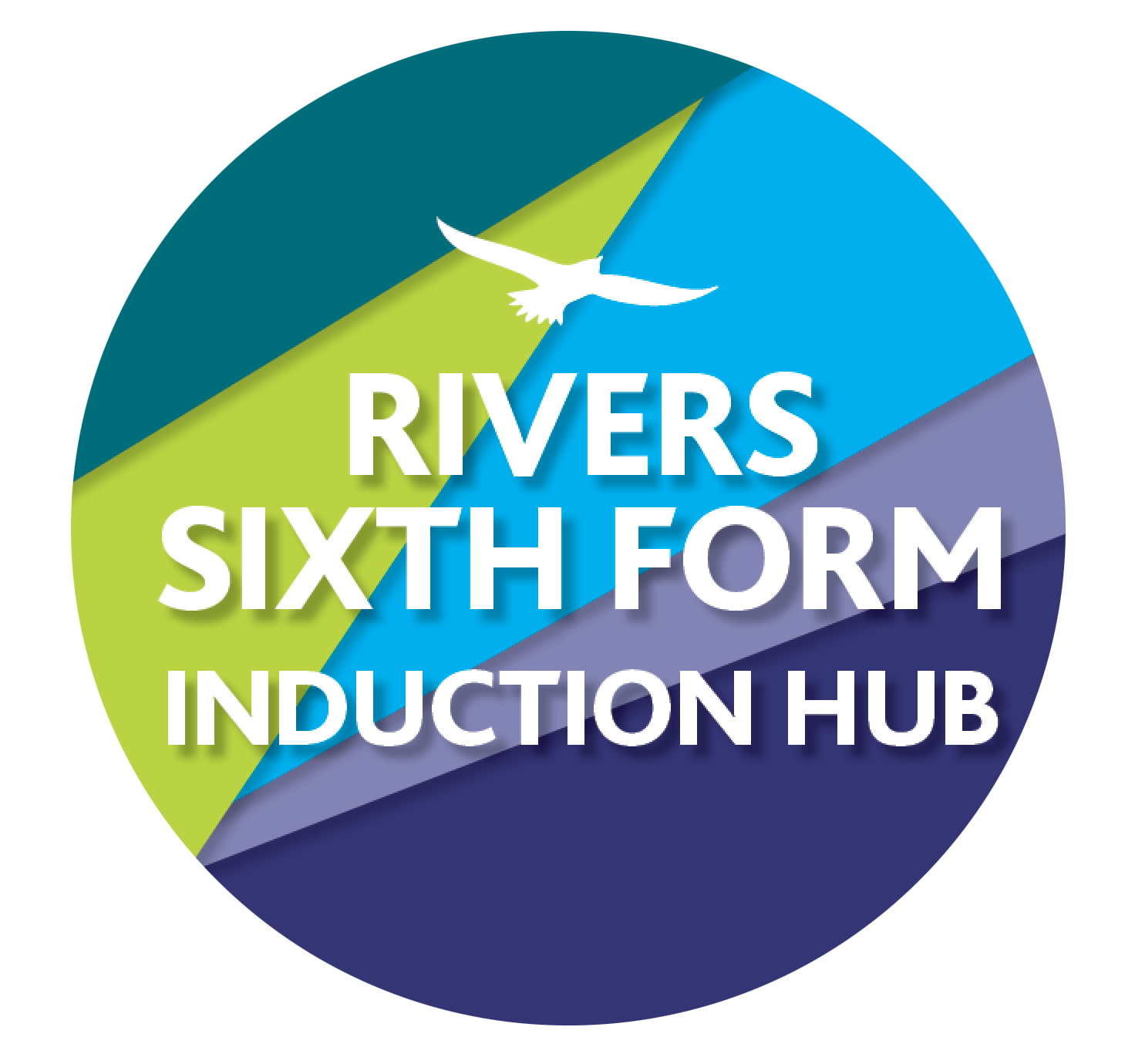 RIVERS TRANSITION CHALLENGE 2024SUBJECT: SOCIOLOGYCourse details:  OCR Qualification:  A LevelMinimum entry requirement: English: 5Teacher: Mrs T Cope tcope@ormistonriversacademy.co.ukTeacher: Mrs French mfrench@ormistonriversacademy.co.ukTask:You must select one from each category and write a reflection on their impact. Questions to consider in writing this:● What was the message?● What did you find interesting?● What new information did you learn?● What questions do you still have?● How do you think it relates to A-level Sociology?● What links are there to gender, age, ethnicity, or social class?● Are there links to your topics?How do I do it?● Write a report on each category (A4 page is enough)● Create a storyboard for each of these● Create an A4 mind-mapDeadline for submission is 1st September 2024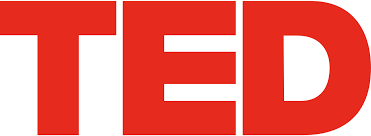 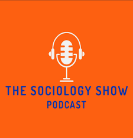 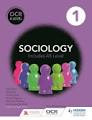 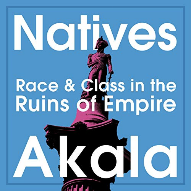 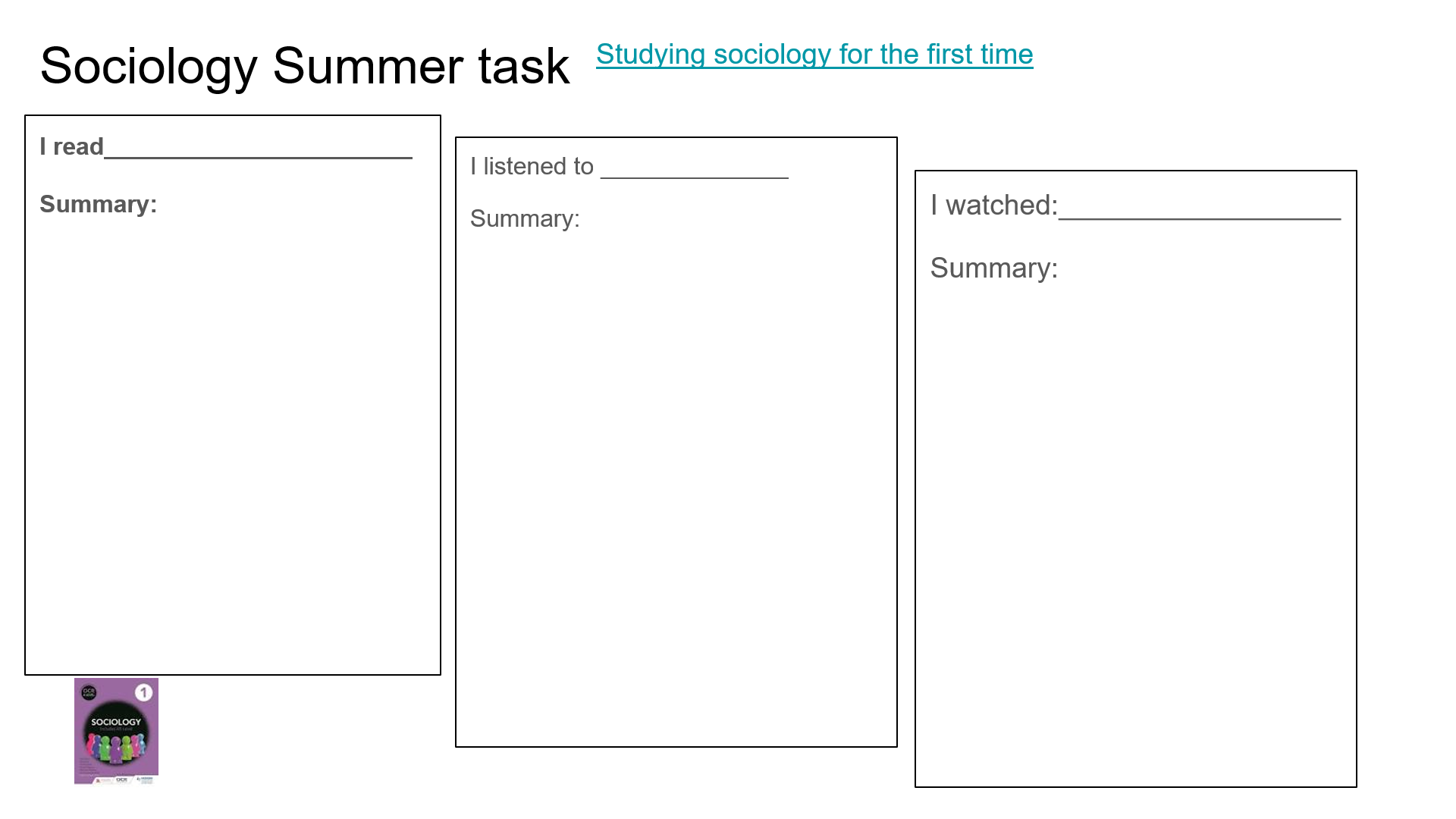 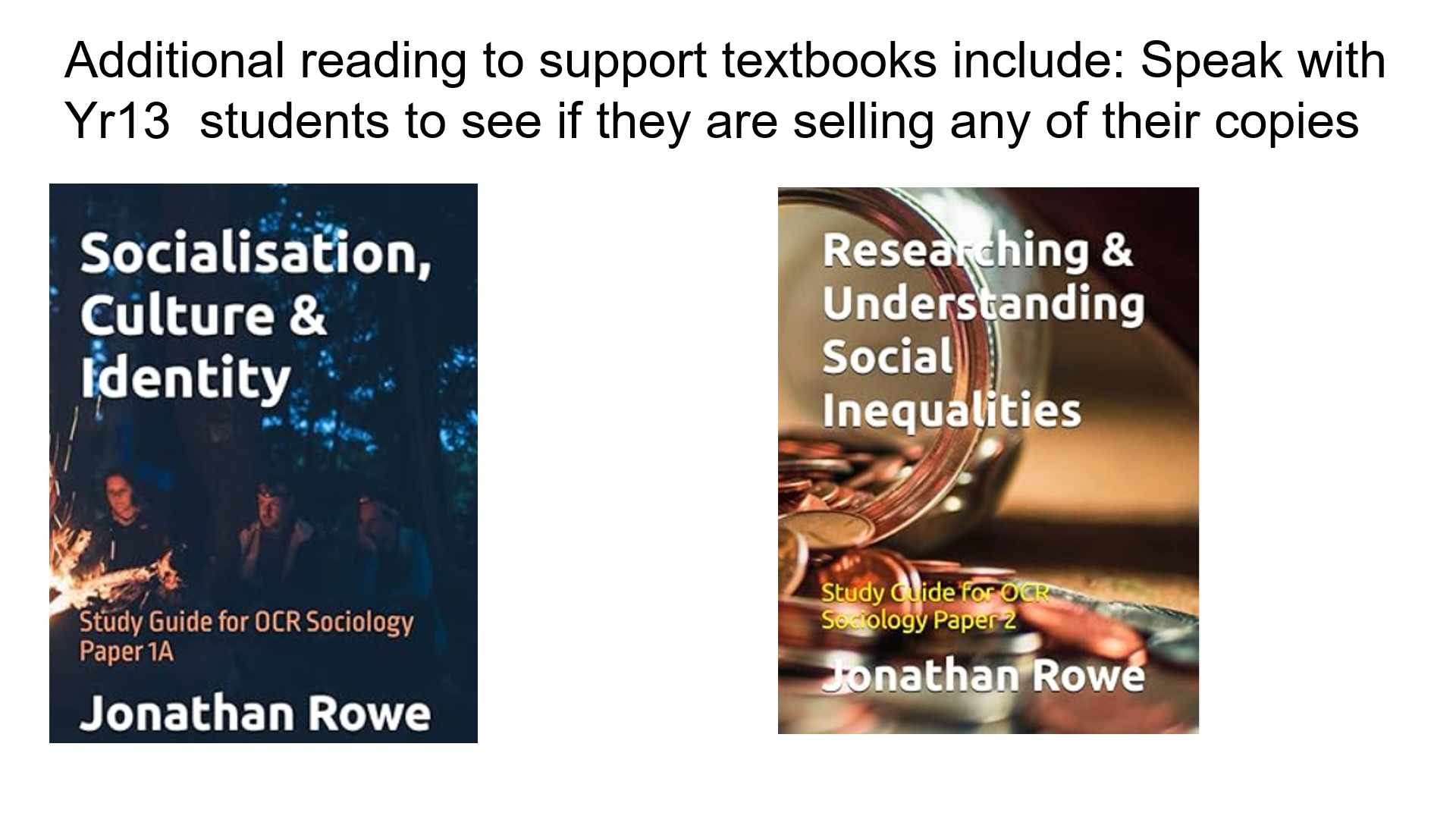 Read through the following exam paper and answer structures and familiarise yourself with the structures and style of questions that the three papers will test you on. Look for similarities between subjects and approaches for you GCSE’s. You will have support in class to adapt to the exam requirements.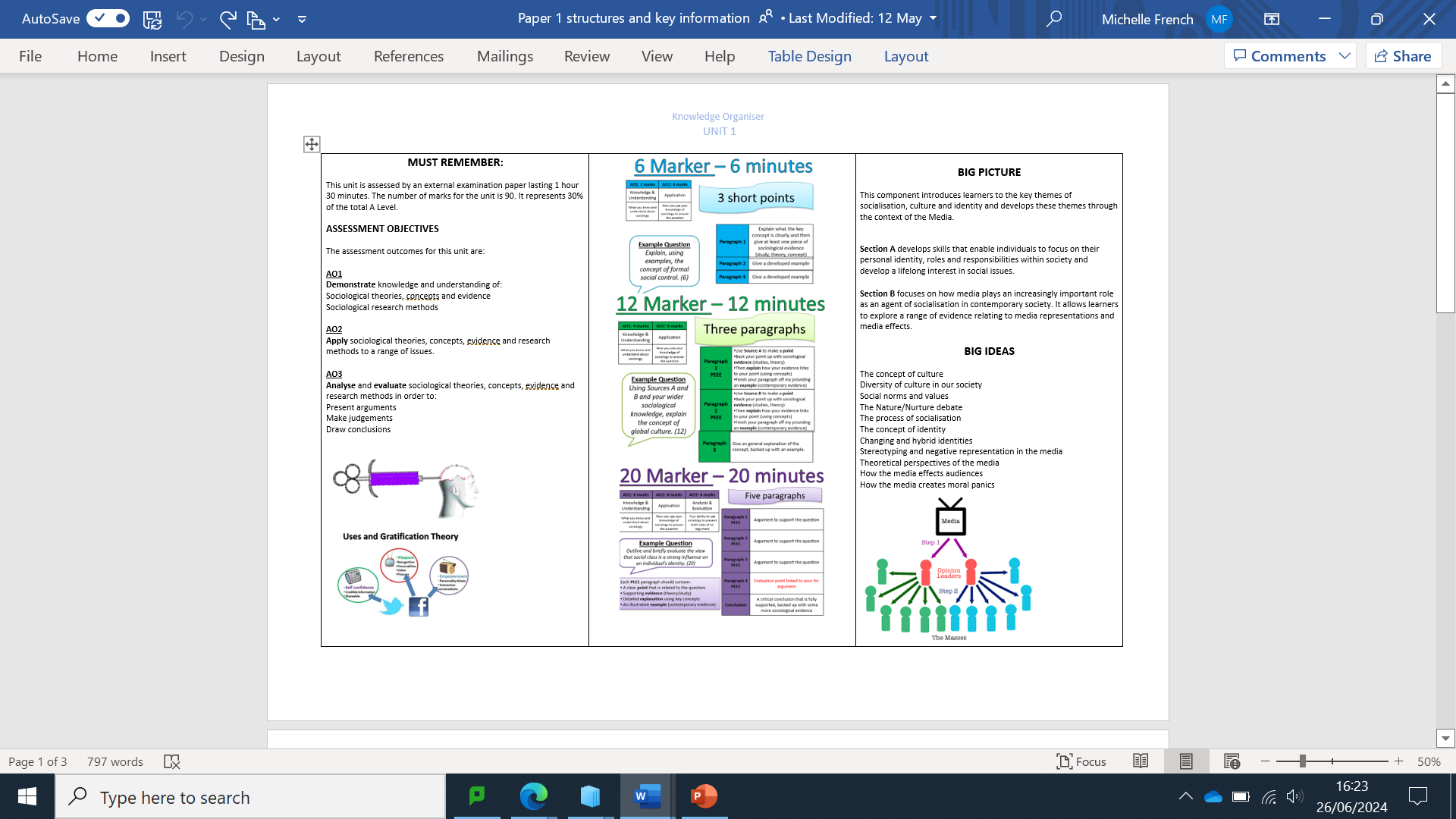 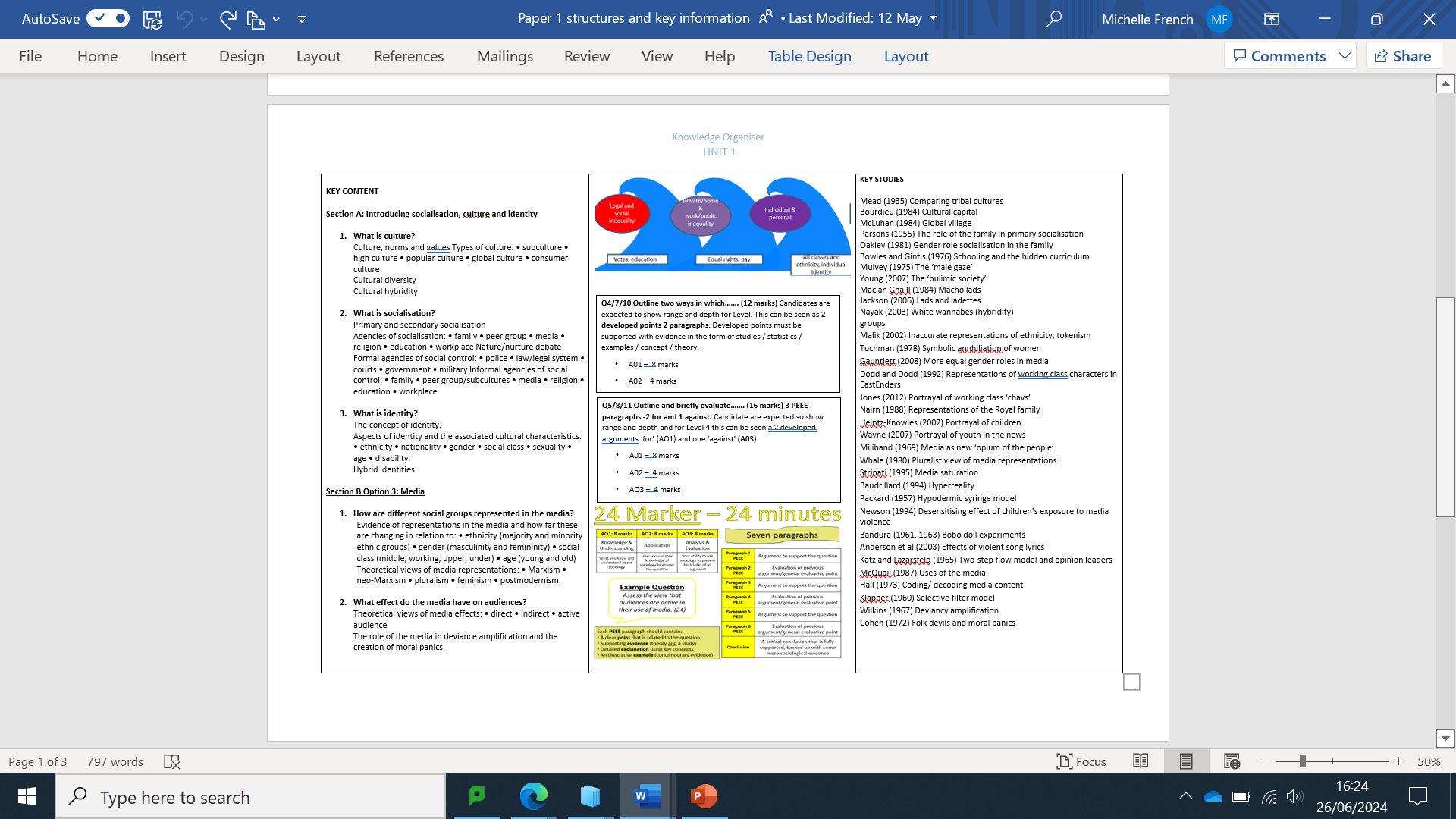 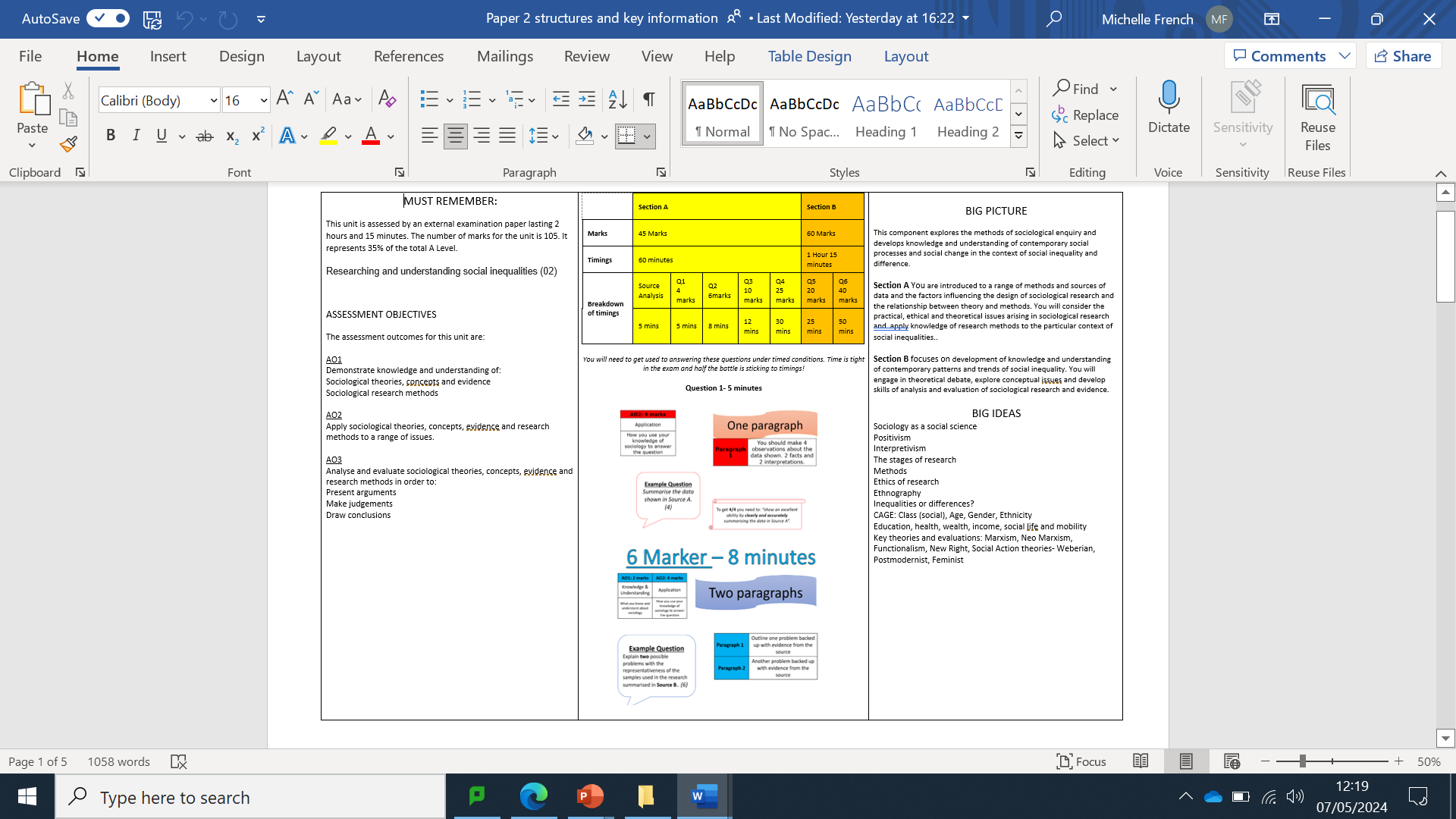 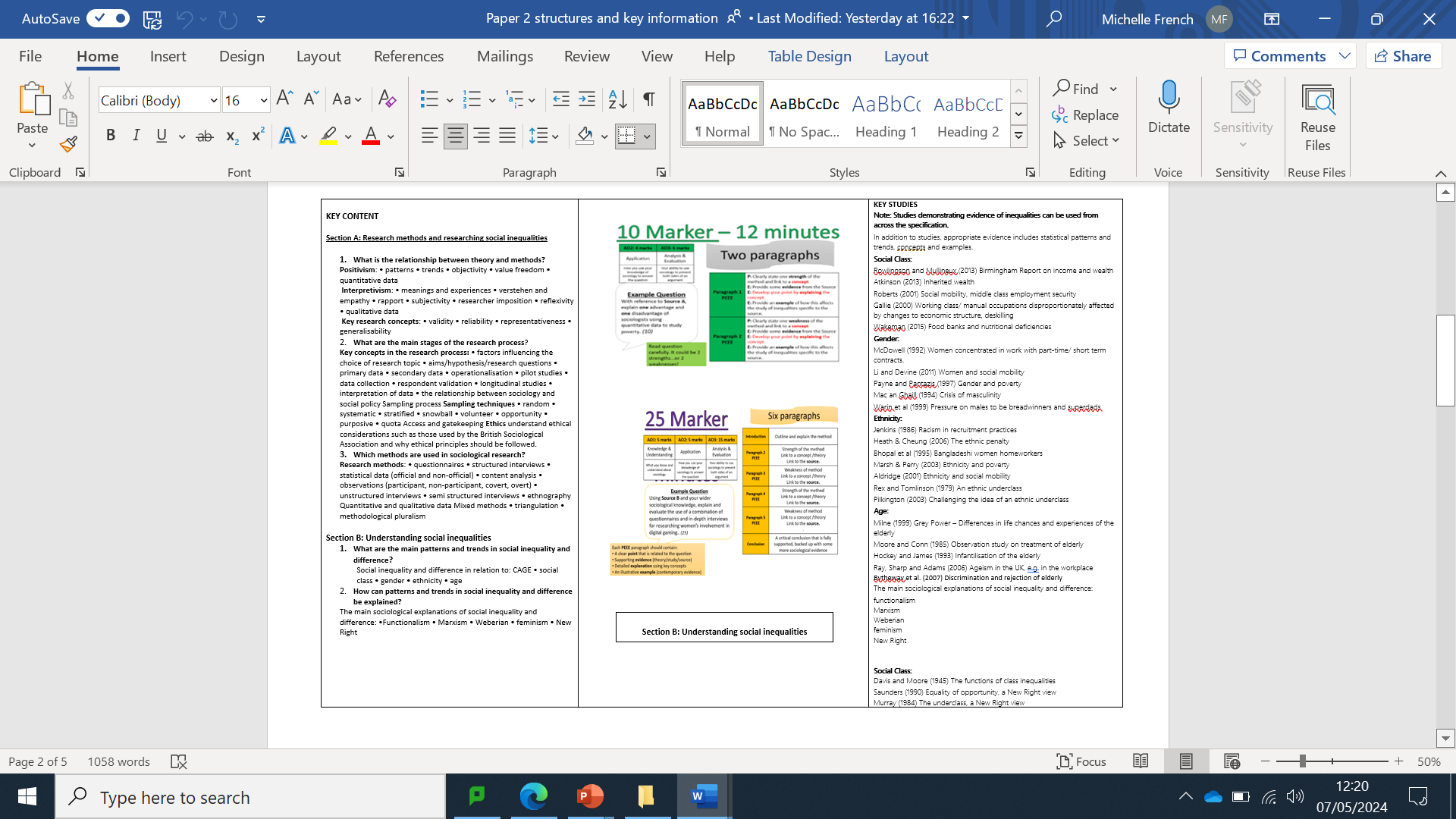 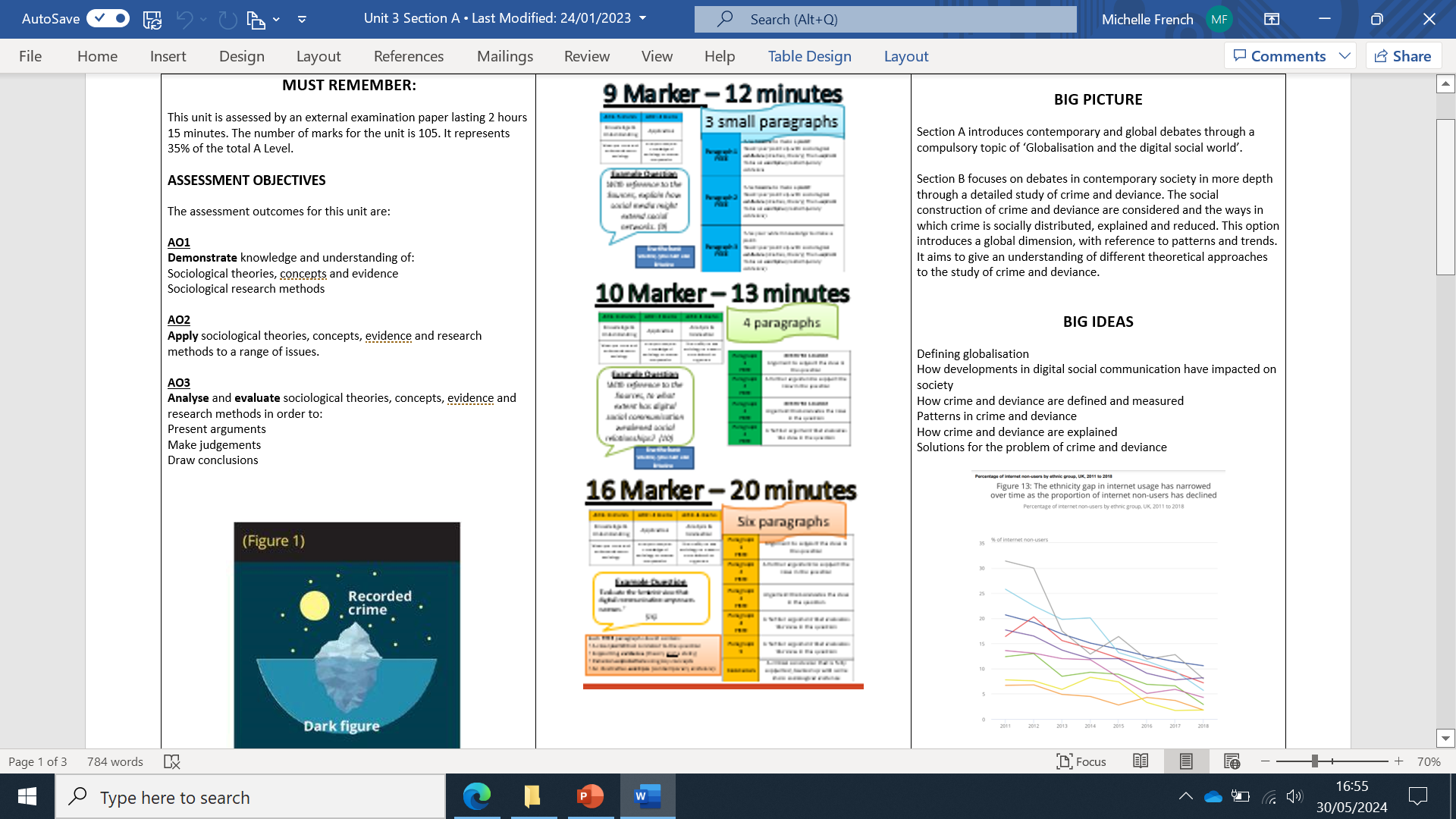 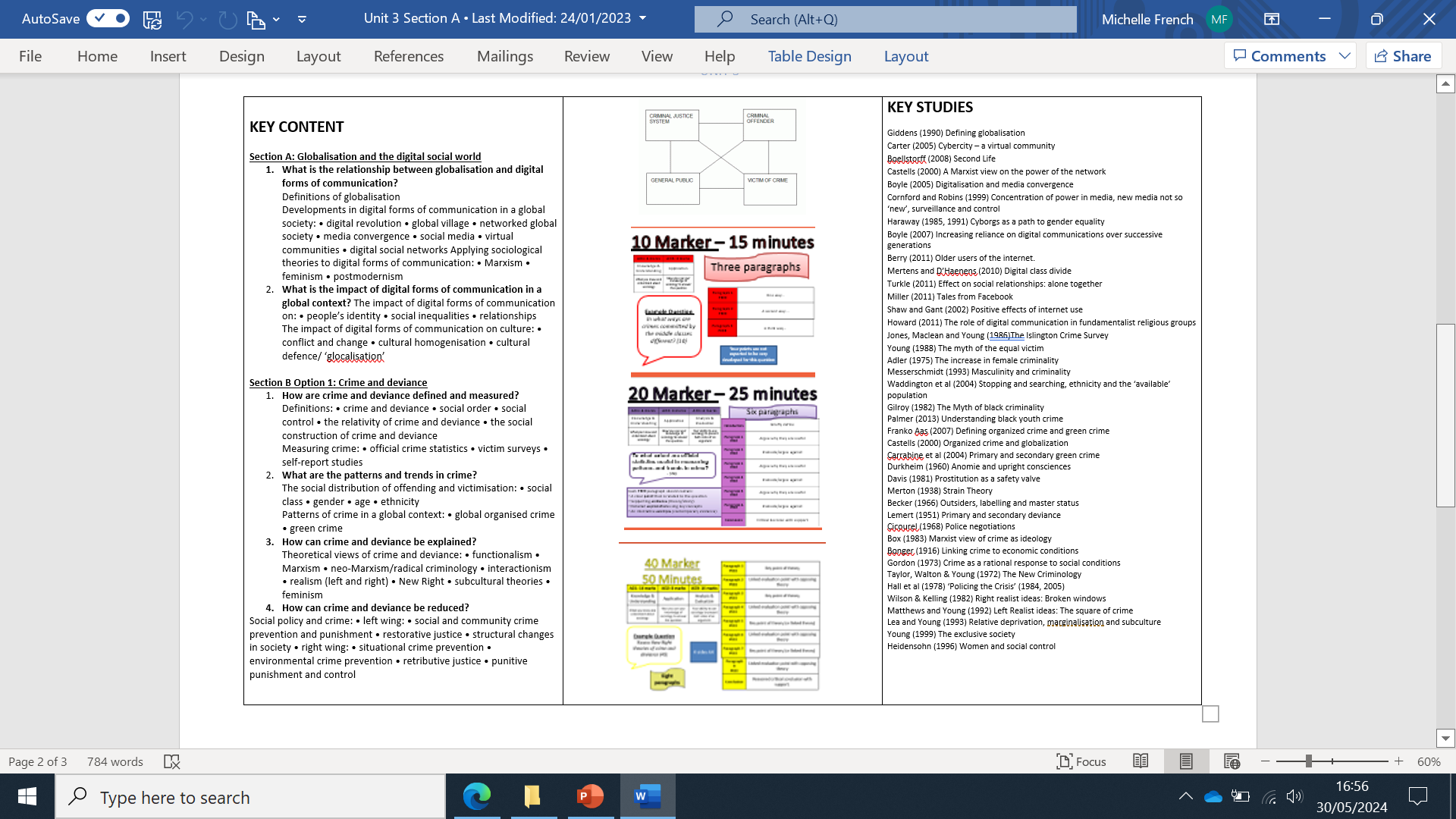 Good luck and we look forward to seeing you in class in September 2024